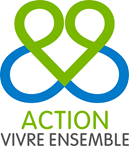 Avant de compléter ce formulaire, veuillez prendre connaissance des indications et consignes reprises dans le document « Appel à projets - Consignes et Engagements 2024 »Merci de remplir l’ensemble des champs et de nous envoyer le document en PDFIdentification Dénomination de la personne morale : Forme juridique : Numéro BCE : Date de la constitution : Pouvez-vous octroyer la déductibilité fiscale à vos donateurs ? Oui                 Non  	Si oui : directement                                 IndirectementAvez-vous déjà été soutenu par Action Vivre Ensemble         Oui                        Non En quelle(s) année(s) ? Pour quel(s) projet(s) ? Coordonnées 2.1. Adresse du siège social (si modification en cours de projets, veuillez nous en informer)	Nom de la rue :                                                                   	N° :           Code postal :	                                                                     	Ville :2.2. Adresse de correspondance :     Adresse du siège social            Autre adresse             Nom de la rue :                                                                  	N° :      Code postal :              					Ville :	Téléphone :                                                     		E-mail : 2.2. Représentant.e légal.e	Civilité :                  En qualité de :                                         Nom et Prénom : 	Adresse électronique : 2.3. Site web éventuel :2.4. Personne de contact pour ce dossier si différente du/de la  représentant.e légal.e :	Personne de contact pour ce dossier si différente du/de la  représentant.e légal.e :	Nom et prénom :	Numéro de téléphone : 	Adresse électronique : Si le projet est retenu, ces coordonnées seront communiquées au grand public pour l’appelde fonds. Merci d’indiquer s’il fallait différencier les coordonnées pour publication,de ceux de contact.2.5. Coordonnées bancaires 	Titulaire du compte : 	Numéro du compte (code IBAN) : 2.6. Je certifie que toutes les informations renseignées ci-dessus sont exactes et à jour :Présentation de l’association porteuse du projet 3.1. Quels sont les objectifs généraux de votre association ? 3.2. A qui votre association s’adresse-t-elle (publics cibles ; nombre de personnes) ?3.3. Quelles sont les principales actions que vous menez ? Enoncez-les de manière sommaire3.4. Quels sont les moyens financiers de l’association ? Quel était le montant total des recettes de votre association l’an dernier ? 	Votre organisation bénéficie-t-elle d’un soutien financier structurel (reconnaissance, agrément, 	convention pluriannuelle, aide à l’emploi ou toute autre subvention récurrente) ? : O Oui O Non Exemples : Fédération Wallonie-Bruxelles, Région wallonne, Fonds Social Européen, APE, subsides Province, subsides Commune, CPAS, Fondation Roi Baudouin, Action Vivre Ensemble, etc…   Pour l’aide à l’emploi veuillez indiquer le nombre d’équivalent temps subsidié   Veuillez fournir, en annexe, les comptes et bilans 2022 et 2023 de votre association. Veuillez également remplir le tableau Excel joint à ce formulaire, tableau qui nous permettra d’avoir une vision succincte et globale de la situation financière de votre association. 3.5. Quel est le nombre de personnes rémunérées par l’association ?	Nombre réel :                                        En équivalent temps plein :3.6. Quel(s) est (sont) le(s) secteur(s) d’activités de l’association ?   Ex : Aide à la jeunesse, Alphabétisation, Action de quartier, Insertion professionnelle…3.7. L’association est-elle membre d’une fédération sectorielle ? Laquelle ?  Ex : fédération d’entreprises de formation par le travail, fédération d’écoles de devoirs, de maisons de jeunes…3.8. Quelle est la couverture géographique des activités de l’association ?3.9. Quel est le nombre de volontaires actifs au sein de l’association ?3.10. Comment les « bénéficiaires » de l’association sont-ils impliqués dans la gestion, l’orientation de l’association elle-même et/ou dans les activités menées ?3.11. L’association effectue-t-elle un travail d’ « interpellation politique» ?  Avec d’autres ?  Expliquez.3.12. Dans la mesure du possible, pouvez-vous donner ici au moins un ou deux témoignages, en privilégiant le témoignage d’un.e bénéficiaire ? (Maximum 10 lignes/témoignage). Ceci afin d’illustrer concrètement votre action/engagement. Ces témoignages pourraient être repris par Action Vivre Ensemble pour décrire votre action dans ses publications (papier/digital). Merci d’indiquer le prénom de la personne qui témoigne et son rôle dans votre association. IMPORTANT : Pour illustrer votre action, veuillez ajouter une ou plusieurs photos d’illustration afin que nous puissions les utiliser dans nos publications.Présentation du projet/action4.1. Titre du projet4.2. Décrivez le projet/l’action pour lequel/laquelle vous demandez un appui. Soyez le plus bref, le plus clair et le plus concret possible : - objectifs : - public visé : - description des activités : 4.3. Quel est le contexte qui vous amène à proposer ce projet/action ?4.4. Date de mise en œuvre du projet. Le projet/action que vous présentez doit idéalement être en cours entre le 1/07/2024 et le 30/06/2025.4.5. Ce projet/action est-il mené en partenariat avec d’autres associations ou services ? Si oui, lesquelles ? Quel est le rôle du partenaire ?4.6. Quels sont les moyens financiers budgétés pour ce projet ? Pour remplir le tableau ci-dessous, double-cliquez sur le tableau, les totaux se feront automatiquement, ensuite, pour en ressortir, cliquez en dehors du tableau. Pour ajouter une ligne au tableau, insérez une ligne comme dans Excel. 4.7. Quel est le montant demandé à Action Vivre Ensemble ? A quoi sera-t-il affecté ? Détaillez le plus possible. Attention : l’intervention de Action Vivre Ensemble est de maximum 6.000,00 €.Nom : Prénom :Fonction : Déclare avoir pris connaissance des engagements consécutifs au soutien d’Action Vivre Ensemble et marquer mon accord (voir document « Appel à projets - Consignes et Engagements 2024 ») ; déclare avoir fourni l’ensemble des renseignements demandés dans le cadre de l’appel à projet.Date :Signature : Dénomination du subside (1)DuréeMontant 2021   Montant 2022    Montant 2023Témoignage 1 Prénom :Rôle dans l’association : Témoignage 2Prénom :Rôle dans l’association : 